SMLOUVA O POSKYTNUTÍ STĚHOVACÍCH SLUŽEBNíže uvedeného dne, měsíce a roku uzavírajíNárodní památkový ústavstátní příspěvková organizacese sídlem Valdštejnské nám. 162/3, 118 01 Praha 1IČO:  75032333, DIČ: CZ75032333zastoupen Ing. arch. Naděždou Goryczkovou, generální ředitelkou(dále jen „objednatel“)aFa Podrazil s.r.o.IČO: 25669214, DIČ: CZ25669214 zapsaný v obchodním rejstříku vedeném Městským soudem v Praze, oddíl C, vložka 59701sídlem Mělnická 583/12, Malá Strana, 150 00 Praha 5zastoupený Martinem Podrazilem, jednatelem společnosti(dále jen „poskytovatel“)tuto smlouvu o dílo(dále jen „smlouva“)v souladu s § 1746 odst. 2 zákona č. 89/2012 Sb., občanský zákoníkSmluvní strany, vědomy si svých závazků v této smlouvě obsažených a s úmyslem být touto smlouvou vázány, dohodly se na následujícím znění smlouvy:Účel smlouvyÚčelem této smlouvy je úprava vzájemných práv a povinností mezi objednatelem a poskytovatelem při poskytování stěhovacích služeb, které jsou předmětem této smlouvy.Tuto smlouvu uzavírá objednatel s poskytovatelem na základě veřejné zakázky malého rozsahu pod názvem „Přeprava a stěhování pracovišť GnŘ NPÚ – opakované zadání“, č. zakázky v Národním elektronickém nástroji: ID N006/2/V00027834.Předmět smlouvyPředmětem této smlouvy je závazek poskytovatele poskytnout za cenu a podmínek stanovených touto smlouvou stěhovací služby vymezené touto smlouvou a přílohou č. 1 Specifikace.  Předmětem smlouvy je rovněž závazek objednatele zaplatit poskytovateli za řádně a včas poskytnuté stěhovací služby sjednanou cenu.Stěhovací služby budou provedeny opakovaným plněním, tedy plněním jeho dílčích částí na základě jednotlivých výzev k plnění, které budou obsahovat přesný rozsah služeb, termín a místo plnění a další náležitosti uvedené v této smlouvě; vzor výzvy k plnění je uveden v příloze č. 2 této smlouvy.Pro vyloučení pochybností si smluvní strany sjednaly, že výzva k provedení plnění není samostatnou prováděcí smlouvou, nýbrž výzvou ve smyslu ust. § 1958 odst. 2 občanského zákoníku. Stěhovací službyMísto plnění: Stěhovací služby budou poskytovány na území města Prahy a v jeho blízkém okolí. Stěhovací služby budou poskytovány zejména, nikoliv však výlučně na těchto místech:	- Valdštejnské náměstí 3/162, Praha 1	- Liliová 219, Praha 1	- K Starému Bubenči 4, Praha 6	- Na Perštýně 12, Praha 1	- Horoměřická, 2328/3 Praha 6	- Sokolovská 24/136, Praha 8Stěhovacími službami se rozumí zejména, nikoliv však výlučně: stěhování kancelářské dokumentace, kovových kartoték (včetně dokumentace uvnitř), nábytku, velkých kopírovacích zařízení a knihovny.Stěhovací služby zahrnují veškeré související činnosti, zejména:balicí servis s použitím balícího materiálu (přepravek) poskytovatele nebo dodání balícího materiálu (přepravek) včetně jejich dovozu na místo určení v množství a termínech dle požadavků objednatele,přistavení stěhovacího vozu na požadované místo; snesení a vynesení stěhovaných předmětů; nakládka stěhovaných předmětů; zajištění stěhovaných předmětů proti poškození; doprava na nové místo určení; zajištění prostoru dotčeného stěhováním proti poškození – zejména ochrana rohů, podlah, stěn, apod.vykládka stěhovaných předmětů v místě vykládky; vybalení předmětů v místě vykládky; demontáž a opětovná montáž nábytku na určené místo;speciální ochrana určitých druhů přepravovaných předmětů; odvoz a zajištění zpracování objednatelem označeného použitého obalového materiálu v souladu s příslušnými právními předpisy o odpadech; koordinační činnost při stěhování; písemná evidence všech stěhovaných předmětů.Bližší specifikace stěhovacích služeb:V případě stěhování kancelářských prostor se poskytovatel zavazuje:dodat balící materiál (přepravky) na dokumentaci v množství cca 250 – 500ks, a to minimálně v období jednoho týdne před zahájením stěhovacích služeb dle dílčí objednávky objednatele, přepravky naplněné objednatelem naložit v místě nákladky v určeném kancelářském prostoru a dopravit je do nového místa určení do určeného kancelářského prostoru,dopravit prázdný nábytek z určeného kancelářského prostoru z místa nákladky do určeného kancelářského prostoru v novém místě určení.V případě stěhování knihovny umístěné v 2. patře na místě Valdštejnské náměstí 3/162, Praha 1, o cca 1000bm knih, se poskytovatel zavazuje:dodat speciální přepravní vozíky v množství a termínech dle požadavků objednatele,zajistit nakládku knih z regálů knihovny přímo do speciálních přepravních vozíků a vykládku knih z přepravních vozíků přímo do regálů knihovny v místě určení dle instrukcí odpovědné osoby objednatele.Technická specifikace přepravovaných kartoték:První typ: v následujících rozměrech: Výška: 1350mm, Hloubka: 600mm, Šířka: 1150mm, Hmotnost: cca 500kg (kartotéka se bude převážet včetně založených dokumentů);Druhý typ: v následujících rozměrech: Výška: 202mm, Hloubka: 600mm, Šířka: 574mm, Hmotnost: cca 40kg (kartotéka se bude převážet včetně založených dokumentů);Třetí typ: v následujících rozměrech: Výška: 1320mm, Hloubka: 620mm, Šířka: 460mm, Hmotnost: cca 130kg (kartotéka se bude převážet včetně založených dokumentů).Poskytovatel bere na vědomí, že se v případě stěhovaných předmětů jedná i o historický nábytek a knihy, a zavazuje se, že této skutečnosti přizpůsobí způsob stěhování tak, aby nedošlo ke ztrátě, poškození či znehodnocení stěhovaných věcí. V případě, že poskytovatel poruší tento závazek, je objednatel oprávněn požadovat zaplacení smluvní pokuty ve výši 50.000,- Kč za každý jednotlivý případ porušení této povinnosti. Ujednáním o smluvní pokutě není dotčeno právo na náhradu škody vzniklé z porušení povinnosti, ke kterému se smluvní pokuta vztahuje.Poskytovatel dále bere na vědomí, že místa plnění dle této smlouvy jsou historickými budovami, nacházejícími se v místech obtížně dostupných pro větší vozidla a potvrzuje, že doprava z/do těchto míst nepředstavuje překážku v provedení plnění dle této smlouvy a že těmto místům i objemu stěhovaných předmětů uzpůsobí výběr konkrétního typu vozidla pro poskytnutí stěhovacích služeb. Poskytovateli bylo umožněno, v rámci prohlídky míst plnění, seznámit se s faktickým stavem, zejména s rozměry průjezdu v místech: Valdštejnské náměstí 3/162, Praha 1 a Liliová 219, Praha 1. Objednatel nenese odpovědnost za tyto ztížené podmínky ani za případné škody vzniklé poskytovateli při plnění smlouvy z těchto důvodů. Po celou dobu trvání smlouvy je objednatel oprávněn změnit rozsah předmětu plnění, zejména ho zúžit, případně některé činnosti z předmětu smlouvy vyjmout a provádět předmětné činnosti dané smlouvou vlastními pracovníky.Pro vyloučení všech pochybností strany uvádějí, že tato smlouva objednatele nezavazuje k objednávání jakéhokoli rozsahu služeb, že pravidelné poskytování služeb nebude považováno za praxi ani zvyklost zavedenou mezi stranami a že na dílčí smlouvy se neaplikuje § 1729 občanského zákoníku, tedy že objednatel je oprávněn kdykoli do doručení příslušné objednávky poskytovateli bez udání důvodu ukončit jednání o dílčí smlouvě, aniž by poskytovateli vznikla jakákoli práva.Cena stěhovacích služebObjednatel se zavazuje za řádně a včas poskytnuté stěhovací služby zaplatit poskytovateli cenu stěhovacích prací při stěhování předmětů stanovenou následovně:garantovanou cenu 1 pracovníka za hodinu práce, tj. stěhování běžného i kancelářského nábytku ve výši:Cena bez DPH: 	250,- KčDPH 21 %: 	52,50 KčCena s DPH: 	302,50 Kčgarantovanou cenu 1 pracovníka za hodinu práce, tj. stěhování kancelářského nábytku většího objemu nebo hmotnosti (kartotéky, kovový nábytek, sochy) ve výši:Cena bez DPH: 	250,- KčDPH 21 %: 	52,50 KčCena s DPH: 	302,50 KčTakto stanovená jednotková cena za 1 pracovníka je konečná a nepřekročitelná a zahrnuje veškeré výlohy, výdaje a náklady vzniklé poskytovateli v souvislosti s poskytováním stěhovacích služeb, včetně ceny balicího materiálu (přepravek a speciálních přepravních vozíků).Cena za dílčí plnění v rozsahu specifikovaném jednotlivými výzvami k plnění bude stanovena výpočtem dle sazby cen dle odst. 1 tohoto článku. Cena stěhovacích služeb bude zaplacena na základě dílčích faktur vystavených poskytovatelem po řádném poskytnutí služeb dle dílčí výzvy k plnění. K ceně bude připočteno DPH v sazbě aktuální v den uskutečnění zdanitelného plnění.Splatnost daňového dokladu smluvní strany sjednávají 21 dní ode dne jeho doručení.Daňový doklad musí obsahovat všechny náležitosti řádného účetního a daňového dokladu dle příslušných právních předpisů, zejména zákona č. 235/2004 Sb., o dani z přidané hodnoty, ve znění pozdějších předpisů, dále musí splňovat smlouvou stanovené náležitosti, jinak je objednatel oprávněn jej vrátit s tím, že poskytovatel je poté povinen vystavit nový s novým termínem splatnosti. V takovém případě není objednatel v prodlení s úhradou.V případě prodlení objednatele s úhradou faktury po sjednané lhůtě splatnosti je objednatel povinen uhradit zákonné úroky z prodlení. Poskytovatel prohlašuje, že ke dni podpisu smlouvy není veden jako nespolehlivý plátce dle zákona č. 235/2004 Sb., o dani z přidané hodnoty, v platném znění (dále jen „zákon o dani z přidané hodnoty“), a zavazuje se, že se jím nestane po celou dobu trvání jakýchkoliv finančních závazků plynoucích z této smlouvy. Poskytovatel se dále zavazuje uvádět pro účely bezhotovostního převodu pouze účet či účty, které jsou správcem daně zveřejněny způsobem umožňujícím dálkový přístup dle zákona o dani z přidané hodnoty. V případě, že se přesto poskytovatel stane nespolehlivým plátcem, je povinen tuto skutečnost oznámit NPÚ nejpozději do 3 dnů ode dne, kdy se jím stal. V případě porušení oznamovací povinnosti je poskytovatel povinen uhradit objednateli jednorázovou smluvní pokutu ve výši 5.000,- Kč. Objednatel je oprávněn provést zajišťovací úhradu DPH na účet příslušného finančního úřadu, jestliže se poskytovatel stane ke dni uskutečnění zdanitelného plnění nespolehlivým plátcem dle zákona o dani z přidané hodnoty.Zhotovitel prohlašuje, že je pojištěn s minimální pojistným plněním ve výši 3.000.000,- Kč (pojištění odpovědnosti za škodu), což dokládá kopií pojistné smlouvy nebo pojistky, která bude tvořit přílohu této smlouvy. Zhotovitel se zavazuje, že tato pojistná smlouva bude v platnosti po celou dobu sjednané záruční lhůty.Doba trvání smlouvy a termíny plněníTato smlouva se sjednává na dobu určitou, a to ode dne nabytí účinnosti této smlouvy do 31. 12. 2023 nebo do vyčerpání částky ve výši 749.999,- Kč bez DPH, podle toho, která z těchto skutečností nastane dříve.Přesný rozsah stěhovacích služeb (předmět plnění), termíny a místo plnění bude objednatel specifikovat v souladu s touto smlouvou v číslovaných výzvách k plnění, jejíž vzor tvoří přílohu č. 2 této smlouvy. Každá výzva bude rovněž obsahovat cenu za dílčí plnění vypočtenou dle jednotkových cen podle této smlouvy. Poskytovatel je povinen výzvu k plnění bez zbytečného odkladu písemně potvrdit, a to nejpozději do 2 pracovních dnů ode dne jejího doručení, na kontaktní emailovou adresu objednatele. Nepotvrzení požadavku nemá vliv na povinnosti poskytnout plnění ve stanovené lhůtě. Prodávající se zavazuje provést plnění v termínu stanoveném ve výzvě, smluvní strany si však sjednaly, že objednatel není oprávněn požadovat provedení plnění dříve než 10 pracovních dnů ode dne odeslání písemné výzvy k plnění. Po dokončení dílčího plnění bude poskytovatelem vystaven předávací protokol, který bude vyhotoven ve 2 (dvou) stejnopisech a podepsán oběma stranami, v němž budou případně zaznamenány odchylky od řádného a/nebo včasného plnění smlouvy či jiné poznámky týkající se plnění. V případě prodlení s plněním dle tohoto článku smlouvy je poskytovatel povinen uhradit objednateli smluvní pokutu ve výši 1.000,- Kč, a to za každý byť započatý den prodlení.Práva a povinnosti smluvních stranPoskytovatel se zavazuje provést stěhovací služby v rozsahu, kvalitě a termínu odpovídající podmínkám stanoveným touto smlouvou a výzvou k plnění. Poskytovatel je při poskytování stěhovacích služeb povinen postupovat s odbornou péčí, přičemž je při své činnosti povinen chránit zájmy a dobré jméno objednatele a postupovat podle pokynů objednatele. V případě nevhodných pokynů objednatele je poskytovatel povinen na nevhodnost těchto pokynů objednatele písemně upozornit, v opačném případě nese poskytovatel zejména odpovědnost za vady a za škodu, které v důsledku nevhodných pokynů objednateli, poskytovateli nebo třetím osobám vznikly.Poskytovatel je dále povinen dodržovat veškeré příslušné bezpečnostní předpisy.Poskytovatel se zavazuje v případě, kdy v souvislosti s poskytováním stěhovacích služeb dojde z jakéhokoliv důvodu k poškození prostoru dotčeného poskytováním služby a/nebo k poškození stěhovaných předmětů, nahlásit tato poškození objednateli a uvést tato poškození do zápisu o této škodní události. Obsahem zápisu o škodní události bude minimálně popis vzniklé škody, její přesná lokalizace a čas jejího vzniku, svědci škodní události a kontaktní osoby ve věci škodní události, případně fotodokumentace. Zápis o škodní události se poskytovatel zavazuje předat objednateli nejpozději s předávacím protokolem příslušné služby. Strany této smlouvy se výslovně dohodly, že objednatel je oprávněn zajistit odstranění poškození uvedených v tomto zápise na náklady poskytovatele. Poskytovatel se zavazuje tyto náklady v souvislosti s odstraněním poškození v plné výši uhradit. Nároky z vad provedeného plnění musí být uplatněny písemně, a pokud je to možné, musí být doloženy skutečnostmi uvedenými v předávacím protokole. Reklamaci lze vypořádat přiměřenou slevou z ceny služby anebo náhradním či dodatečným plněním. Volba mezi těmito nároky náleží objednateli. Pokud objednatel uplatní nárok na náhradní či dodatečné plnění, zavazuje se zhotovitel provést toto plnění ve lhůtě stanovené objednatelem.Poskytovatel je povinen zachovávat mlčenlivost během plnění této smlouvy i po jejím ukončení o všech informacích, které se dozví od objednatele v souvislosti a při plnění této smlouvy, a nesmí tyto informace použít ve prospěch svůj nebo třetí osoby. Za porušení povinnosti mlčenlivosti specifikované v této smlouvě je poskytovatel povinen uhradit objednateli smluvní pokutu ve výši 50.000,- Kč, a to za každý jednotlivý případ porušení povinnosti. Objednatel souhlasí s tím, že poskytovatel může uveřejnit informace, na které se vztahuje povinnost mlčenlivosti, pro účely prezentace služeb poskytovatele vůči třetím osobám (tzv. reference), a to pouze v nezbytně nutné míře a za podmínky, že takovýmto uveřejněním nevznikne objednateli škoda.  Smluvní strany nejsou oprávněny postoupit práva a povinnosti z této smlouvy na třetí osobu.Ukončení smlouvySmluvní strany se dohodly, že vztah založený touto smlouvou může být před sjednanou dobou trvání ukončen:na základě vzájemné písemné dohody smluvních stran; na základě písemné výpovědi jedné ze smluvních stran i bez udání důvodu, přičemž výpovědní lhůta činí 3 měsíce a počíná běžet prvním dnem následujícím po dni doručení výpovědi druhé straně na adresu uvedenou v záhlaví této smlouvy, či jinou písemně sdělenou;na základě odstoupení objednatele bez jakýchkoliv sankcí nebude-li schválena částka ze státního rozpočtu, která je potřebná k úhradě za plnění dle této smlouvy; přičemž odstoupení nabývá účinnosti doručením jeho písemného vyhotovení zhotoviteli na adresu uvedenou v záhlaví smlouvy;na základě odstoupení od smlouvy jedné ze smluvních stran v případě opakovaného porušování této smlouvy, přičemž odstoupení nabývá účinnosti doručením jeho písemného vyhotovení druhé smluvní straně na adresu uvedenou v záhlaví smlouvy.Závěrečná ustanoveníSmluvní strany berou na vědomí, že tato smlouva podléhá uveřejnění dle zákona č. 340/2015 Sb., o zvláštních podmínkách účinnosti některých smluv, uveřejňování těchto smluv a o registru smluv (zákon o registru smluv), ve znění pozdějších předpisů. Tuto povinnost uveřejnění zajistí objednatel.Tato smlouva nabývá platnosti dnem podpisu oběma smluvními stranami. Tato smlouva nabude účinnosti dnem uveřejnění v registru smluv dle předchozího odstavce.Ve všech otázkách výslovně neupravených touto smlouvou se postupuje podle českého práva, zejména podle zákona č. 89/2012 Sb., občanský zákoník, v platném znění.Smluvní strany nejsou oprávněny postoupit práva a povinnosti z této smlouvy na třetí osobu.Smluvní pokuty jsou splatné dle této smlouvy do 21 dnů od písemného vyúčtování odeslaného druhé smluvní straně doporučeným dopisem. Strany si sjednávají, že ve vztahu  k náhradě škody vzniklé porušením smluvní povinnosti platí, že právo na její náhradu není zaplacením smluvní pokuty dotčeno. Odstoupením od smlouvy není dotčen nárok na zaplacení smluvní pokuty ani nároky na náhradu škody.Jakékoliv změny nebo doplňky této smlouvy je možno činit pouze formou písemných číslovaných dodatků.Poskytovatel je podle ustanovení § 2 písm. e) zákona č. 320/2001 Sb., o finanční kontrole ve veřejné správě a o změně některých zákonů (zákon o finanční kontrole), ve znění pozdějších předpisů, osobou povinnou spolupůsobit při výkonu finanční kontroly prováděné v souvislosti s úhradou zboží nebo služeb z veřejných výdajů.Objednatel si vyhrazuje právo zveřejnit obsah této smlouvy včetně případných dodatků k této smlouvě. Zhotovitel dále souhlasí se zveřejněním své identifikace a dalších údajů uvedených ve smlouvě včetně jednotkové ceny.Poskytovatel dále bere na vědomí, že objednatel je povinným subjektem ve smyslu zákona č. 106/1999 Sb., o svobodném přístupu k informacím, ve znění pozdějších předpisů.  Kontaktní osobou pro účely realizace této smlouvy je na straně:objednatele: 		xxx, tel.: xxx, e-mail: xxx poskytovatele:  	xxx, tel.: xxx. email: xxxVšechny spory vzniklé z této smlouvy a v souvislosti s ní se smluvní strany zavazují řešit především smírnou cestou. Smlouva je vyhotovena ve čtyřech vyhotoveních s tím, že každá ze smluvních stran obdrží po dvou.Smluvní strany shodně prohlašují, že tuto smlouvu uzavřeli podle své pravé a svobodné vůle prosté omylů, nikoliv v tísni a že vzájemné plnění dle této smlouvy není v hrubém nepoměru. Smlouva je pro obě smluvní strany určitá a srozumitelná.Příloha č. 1_Technická specifikacePříloha č. 2_vzor Výzvy k plněníPříloha č. 3_Kopie pojistné smlouvy nebo certifikát 		Poskytovatel						ObjednatelPříloha č. 1 SpecifikacePředmětem smlouvy jsou stěhovací služby mimo jiného též z důvodu rekonstrukce objektu na adrese: Valdštejnské náměstí 162/3, Praha 1, a stěhování převážně kancelářského nábytku mezi objekty NPÚ, a to mezi adresy: NPÚ, Valdštejnské náměstí 3/162, Praha 1 a NPÚ Invalidovna, Sokolovská 24/136, Praha 8 – Karlín, 186 00. Předmětem stěhování může být i běžný nábytek, který je v majetku NPÚ a bude ho třeba přemístit, jedná se tedy i o obecné stěhovací služby.  Výjimečně bude stěhování probíhat i na těchto adresách NPÚ:Liliová 219, Praha 1K Starému Bubenči 4, Praha 6Na Perštýně 12, Praha 1Horoměřická, 2328/3 Praha 6Místa jsou špatně dostupná pro velké auta. Jedná se o stěhování v historických budovách – stěhuje se po schodech, místy bez výtahu, do různých pater. Primárně půjde o stěhování kancelářského nábytku, dokumentace, kovových kartoték (stěhují se včetně dokumentace uvnitř), velkých kopírek, trezorů a knihovny. Jedná se o stěhování i historického nábytku, knih, obrazů a soch. Vznikne-li potřeba, půjde i o stěhování běžného nábytku a toho, co bude potřeba v rámci organizace přemístit. Součástí služby je také odvoz zlikvidovaného majetku na sběrný dvůr. Budeme potřebovat zapůjčit přepravky na dokumentaci či malé předměty cca 250 – 500ks. Dle aktuální potřeby je některý nábytek potřeba demontovat a montovat. Dodavatel odpovídá, že nedojde ke ztrátě či poškození stěhovaných věcí, doložením pojistné smlouvy v požadované výši. Včetně nabídkové ceny je obalový materiál a doprava po Praze.KancelářeTýden před začátkem stěhování je zapotřebí dodat zapůjčené přepravkyNaplněné přepravky se nosí přímo z kanceláří a odnášejí se zase přímo do kanceláříNábytek se převáží prázdný přímo z kanceláří a odnášejí se zase přímo do kanceláříKnihovnaJedná se o stěhování knihovny, cca 1000bm knihZajištění speciálních přepravních vozíkůKnihy se budou dávat z regálů přímo do stěhovacích vozíků a vykládat se budou opět přímo do regálů – vše dle instrukcí odpovědné osoby objednatelePříloha č. 2_Vzor výzvy k plněníVzor výzvy k plněníNárodní památkový ústav, státní příspěvková organizacese sídlem: Valdštejnské náměstí 162/3, Praha 1, 11801IČO: 75032333, DIČ: CZ75032333Fakturační adresa:Národní památkový ústav, generální ředitelstvíValdštejnské nám. 162/3, 118 01 Praha 1 – Malá StranaV Praze, dne ............................Výzva k plnění č. ....dle smlouvy na služby k zakázce s názvem: Přeprava a stěhování pracovišť GnŘ NPÚ ze dne ................, č.j. .......................Prodávající: Fa Podrazil s.r.o.IČO: 25669214, DIČ: CZ25669214 zapsaný v obchodním rejstříku vedeném Městským soudem v Praze, oddíl C, vložka 59701sídlem Mělnická 583/12, Malá Strana, 150 00 Praha 5zastoupený Martinem Podrazilem, jednatelem společnostibankovní spojení: ...................., č. ú.: .............Předmět výzvy k plnění: Na základě smlouvy na stěhovací služby ze dne ................, č.j. ......................., Vás vyzýváme k provedení plnění:Počet pracovníků:	........................................................................ Počet hodin: 	…………………………………………………………………….V celkové ceně:	cena celkem bez DPH:	.............................., DPH ve výši: ..............................celková cena vč. DPH:	..............................Termín dodání: plnění musí být provedeno do ….. pracovních dnů ode dne obdržení výzvyMísto plnění:  objekt NPÚ, na adrese: ………………………………………………………………….Na faktuře uvádějte vždy číslo smlouvy a číslo výzvy k plnění.Splatnost ceny za plnění je ve lhůtě 21 dnů ode dne doručení faktury objednateli. Faktura bude obsahovat specifikaci plnění a bude doložena předávacím protokolem/emailem.…………………………..		Oprávněná osoba za objednateleVyřizuje: ............................., tel. .............................., e-mail: .....................................Správce rozpočtu:		………………………………Plnění bude hrazeno z provozních prostředků			Středisko NPÚ: 			…………………………Příloha č. 3 kopie pojistné smlouvy/pojistky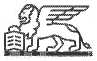 GENERALIČESKÁ POJIŠŤOVNAV118GENERALIČESKÁ POJIŠŤOVNAGenerali Česká pojišťovna a.s.Spálená 75/16, Nové Město, 110 00 Praha 1, Česká republikaIČO 45272956,zapsaná v obchodním rejstříku u Městského soudu v Praze, oddíl B, vložka 1464,
je členem Skupiny Generali, zapsané v italském registru pojišťovacích skupin, vedeném IVASS,kterou zastupujexxx, obchodní specialista senior(dále jen "pojišťovna")Fa Podrazil s.r.o.Mělnická 583/12, 150 00 Praha 5, ČESKÁ REPUBLIKA
IČ 25669214,zapsaná v obchodním rejstříku Městského soudu v Praze, spisová značka C 59701,
korespondenční adresa: K pérovně 740, 102 00 Praha, ČESKÁ REPUBLIKA
kterou zastupuje
Martin Podrazil, jednatel
(dále jen "pojistník")uzavřeli pojistnou smlouvu č. 41801900-78o pojištění odpovědnostiTato pojistná smlouvaje ve správě pojišťovny.Pojistná smlouvaje sjednána prostřednictvím RM Risk s.r.o., IČ 03634159, Mikulášské náměstí
440/8, Východní Předměstí, 326 00 Plzeň. Pojištěný bude uplatňovat veškerá práva na pojistné plnění
prostřednictvím tohoto pojišťovacího zprostředkovatele.Na základě dohody obou smluvních stran došlo s účinností ode dne 29. 4. 2020 ke změně pojistné
smlouvy. Tímto se nahrazuje její předchozí verze.Pojištění odpovědnostiÚvodní ustanoveníPojištění sjednaná touto pojistnou smlouvu se řídí Všeobecnými pojistnými podmínkami pro pojištění majetku a odpovědnosti VPPMO-P-01/2018 (dále jen "VPPMO-P"), které jsou nedílnou součástí této smlouvy. Pojistník tímto prohlašuje, že se s uvedenými pojistnými podmínkami seznámil a podpisem této smlouvy je přijímá.PojištěnýPojištěnými z této smlouvy jsou:Fa Podrazil s.r.o., IČ 25669214, Mělnická 583/12, Praha 5 ČESKÁ REPUBLIKA, Skladování Podrazil s.r.o., IČ 02346125, K Pérovně 740/9, Praha 102 ČESKÁ REPUBLIKA, Stěhování Podrazil Praha s.r.o., IČ 02298074, K Pérovně 740/9, Praha 102 ČESKÁ REPUBLIKA, Autodoprava Podrazil s.r.o., IČ 02287528, K pérovně 740/9, Praha 102 ČESKÁ REPUBLIKA, Stěhování Podrazil s.r.o., IČ 08095167, K pérovně 740/9, Praha 102 ČESKÁ REPUBLIKA,Pojištěný předmět činnostiPojištění se sjednává pro případ právním předpisem stanovené povinnosti pojištěného nahradit škodu či újmu při ublížení na zdraví nebo usmrcení vzniklou jinému v souvislosti s činnostmi vykonávanými na základě:výpisu z obchodního rejstříku vedeného Městským soudem v Praze, spisová značka C 59701, výpisu z obchodního rejstříku vedeného Městským soudem v Praze, spisová značka C 217758, výpisu z obchodního rejstříku vedeného Městským soudem v Praze, spisová značka C 218476, výpisu z veřejné části Živnostenského rejstříku, Fa Podrazil s.r.o., IČ 25669214, výpisu z veřejné části Živnostenského rejstříku, Stěhování Podrazil s.r.o, IČ 02346125, výpisu z veřejné části Živnostenského rejstříku, Stěhování Podrazil Praha s.r.o., IČ 02298074, výpisu z obchodního rejstříku vedeného Městským soudem v Praze, spisová značka C 311423, výpisu z obchodního rejstříku vedeného Městským soudem v Praze, spisová značka C 217757, které jsou nedílnou součástí této pojistné smlouvy a tvoří její přílohu.Rozsah pojištění, pojištěná nebezpečíPojištění se sjednává pro pojistná nebezpečí uvedená v článku 22 bodu 1, 2,4, 5, 6 a 7 VPPMO-P.Pojištění v základním rozsahu dle VPPMO-P se za podmínek sjednaných v této pojistné smlouvě vztahuje zejména na povinnost pojištěného nahradit:újmu vzniklou jiné osobě při ublížení na zdraví nebo usmrcení včetně duševních útrap,škodu vzniklou jiné osobě poškozením, zničením, ztrátou nebo odcizením hmotné věci (včetně zvířete) včetně následných finančních škod,škodu či újmu způsobenou vadným výrobkem, včetně škod či újem způsobených rozšířením nakažlivé choroby lidí a zvířat,škodu či újmu, kterou způsobí či utrpí učeň, žák, student, který vykonává praktické vyučování u pojištěného,škodu či újmu vzniklou v souvislosti s vlastnictvím nebo nájmem nemovité hmotné věci,škodu či újmu způsobenou v souvislosti s pronájmem nemovité hmotné věci v rozsahu, který nevyžaduje živnostenské oprávnění,škodu či újmu vzniklou v souvislosti s provozem kanceláře,škodu či újmu způsobenou pojištěným při poskytování poradenství, konzultaci, servisu, designu a jiných odborných služeb vykonávaných v rámci pojištěné podnikatelské činnosti pojištěného,škodu vzniklou na věcech vnesených či odložených včetně věcí odložených zaměstnanci pojištěného,regresní náhrady nákladů zdravotní pojišťovny a dávek nemocenské (třetí osoby vyjma zaměstnanců).Pojištěný má rovněž právo, aby za něj pojišťovna zaplatila částku, kterou je pojištěný jako vlastník pozemní komunikace povinen uhradit z důvodu ručení za splnění povinnosti k náhradě škody za správce této komunikace. Tato úhrada bude poskytnuta pouze v rozsahu, v jakém by vzniklo právo na pojistné plnění v případě, že by pojištěný nepoužil služeb správce a předmětnou škodu či újmu by způsobil sám.Parametry pojištění v základním rozsahu:Pojištění v základním rozsahu se sjednává s limitem pojistného plnění	29 000 000,- KčPojištění v základním rozsahu se sjednává s územním rozsahem	EvropaTento územní rozsah platí pro škody či újmy při ublížení na zdraví nebo usmrcení zapříčiněné po 28.2.2019. Pro škody či újmy při ublížení na zdraví nebo usmrcení zapříčiněné před 1.3.2019 platí územní rozsah rozsah Česká republika.Pojištění v základním rozsahu se sjednává se spoluúčastí	2 500,- KčPro případ povinnosti pojištěného nahradit škodu vzniklou zaměstnanci ve smyslu ustanovení § 267 zákoníku práce se sjednává spoluúčast ve výši 500 Kč.Nad rámec pojištění v základním rozsahu se pojištění sjednává též v rozsahu těchto doložek:Doložka V70 Pojištění odpovědnosti za škodu vzniklou jinak než na zdraví, poškozením, zničením, ztrátou nebo odcizením hmotné věci (čisté finanční škody)Odchylně od článku 22 bodu 1 VPPMO-P se ujednává, že pojištění se vztahuje na povinnost pojištěného nahradit škodu vzniklou třetí osobě jinak než při ublížení na zdraví nebo usmrcení této osoby, poškozením, zničením, ztrátou nebo odcizením hmotné věci, kterou má tato osoba ve vlastnictví nebo v užívání.Předpokladem vzniku práva na pojistné plnění v rozsahu tohoto ujednání je, že ke vzniku škody došlo v době trvání pojištění v souvislosti s pojištěnou činností nebo vztahy z této činnosti vyplývajícími, a to včetně škody způsobené vadou výrobku.Pojištění v rozsahu této doložky se však nevztahuje na povinnost nahradit škodu:vzniklou prodlením se splněním smluvní povinnosti,vzniklou schodkem na finančních hodnotách, jejichž správou byl pojištěný pověřen,vzniklou při obchodování s cennými papíry,způsobenou pojištěným jako členem statutárního orgánu nebo kontrolního orgánu jakékoliv obchodní společnosti nebo družstva,vzniklou v souvislosti s čerpáním či přípravou čerpání jakýchkoliv dotací a grantů nebo v souvislosti s organizací veřejných zakázek, zpracováním podkladů pro účast ve výběrovém řízení nebo veřejných zakázkách,vzniklou v souvislosti s vymáháním pohledávek,vzniklou v souvislosti se správou datových schránek,způsobenou určením nesprávné ceny (rozpočtu) díla nebo zpracováním chybných podkladů pro určení této ceny.Pojištění se dále nevztahuje na ušlý zisk vzniklý v důsledku vady výrobku.Odchylně od článku 24 bodu 1 písm. d) VPPMO-P se ujednává, že pojištění v rozsahu této doložky se vztahuje i na škodu způsobenou veřejně poskytnutou informací nebo radou, která je součástí přednáškové činnosti.Ujednává se, že pojištění čistých finančních škod v rozsahu této doložky se vztahuje i na případ finančních škod:nastalých v důsledku montáže, umístění nebo položení vadných výrobků vyrobených pojištěným,spočívající v nákladech na montáž, umístění nebo položení bezvadných náhradních výrobků náhradou za vadné; musí se vždy jednat o náklady vynaložené třetí osobou,nastalých v důsledku toho, že věc vzniklá spojením, smísením nebo zpracováním s vadným výrobkem vyrobeným pojištěným, anebo vzniklá v důsledku dalšího zpracování a opracování tohoto vadného výrobku, je vadná.Pojištění v rozsahu této doložky se sjednává se sublimitem pojistného plnění ve výši	1 000 000,- KčPojištění v rozsahu této doložky se sjednává s územním rozsahem	EvropaTento územní rozsah platí pro škody zapříčiněné po 28.2.2019. Pro škody zapříčiněné před 1.3.2019 platí územní rozsah rozsah Česká republika.Pojištění v rozsahu této doložky se sjednává se spoluúčastí ve výši	2 500,- KčDoložka V723 Pojištění odpovědnosti za škodu na pojištěným převzatých nebo užívaných hmotných movitých věcech Odchylně od ustanovení článku 24 bodu 2 písm. a), b) VPPMO-P se ujednává, že pojištění se vztahuje na povinnost nahradit škodu na hmotných movitých věcech, které pojištěný užívá, nebo na hmotných movitých věcech převzatých pojištěným, jež mají být předmětem jeho závazku.Pojištění v rozsahu této doložky se však nevztahuje na povinnost nahradit škody:vzniklé opotřebením, nadměrným mechanickým zatížením nebo chybnou obsluhou,na hmotných věcech převzatých v rámci přepravních smluv,vzniklé na letadlech nebo sportovních létajících zařízeních,vzniklé ztrátou nebo odcizením movité hmotné věci.Pojištěni v rozsahu této doložky se sjednává se sublimitem pojistného plnění ve výši	10 000 000,- KčPojištění v rozsahu této doložky se sjednává s územním rozsahem	EvropaTento územní rozsah platí pro škody zapříčiněné po 28.2.2019. Pro škody zapříčiněné před 1.3.2019 platí územní rozsah rozsah Česká republika.Pojištění v rozsahu této doložky se sjednává se spoluúčastí ve výši	2 500,- KčDoložka V76a Pojištění povinnosti pojištěného nahradit škodu či újmu při ublížení na zdraví nebo usmrcení způsobenou výrobkem, který byl uveden do oběhu před nabytím účinnosti pojistné smlouvy (nepravá retroaktivita)Na základě článku 24 bodu 4 písm. b) VPPMO-P se ujednává, že pojištění se vztahuje i na povinnost pojištěného nahradit škodu či újmu při ublížení na zdraví nebo usmrcení způsobenou výrobkem, který byl uveden do oběhu v době od 10. 10. 2016 do 28. 2. 2019.Ke škodné události však i v tomto případě musí dojít v souladu s článku 22 bodem 1 a 2 VPPMO-P v době trvání pojištění.Pojištění v rozsahu této doložky se sjednává se sublimitem pojistného plnění ve výši	27 000 000,- KčDoložka VI11 Regresní náhradyUjednává se, že pojištění se vztahuje i na náhradu nákladů léčení vynaložených zdravotní pojišťovnou na zdravotní péči ve prospěch zaměstnance pojištěného v důsledku zaviněného protiprávního jednání pojištěného.Pojištění se dále vztahuje i na regresní náhradu dávek nemocenského pojištění vyplacených zaměstnanci pojištěného orgánem nemocenského pojištění v důsledku zaviněného protiprávního jednání pojištěného zjištěného soudem nebo správním orgánem.Toto pojištění se však vztahuje jen na případy, kdy zaměstnanci pojištěného vzniklo právo na pojistné plnění z pojištění odpovědnosti při pracovním úrazu nebo nemoci z povolání, za předpokladu, že v době trvání pojištění došlo k pracovnímu úrazuDoložka V84b Pojištění křížové odpovědnosti (odstranění výluky na majetkovou propojenost)Ujednává se, že odchylně od článku 24 bodu 8 VPPMO-P jsou v rozsahu pojištěných nebezpečí sjednaných touto pojistnou smlouvou pojištěny i vzájemné povinnosti pojištěných nahradit škodu či újmu při ublížení na zdraví nebo usmrcení mezi pojištěnými jedním pojištěním s výjimkou škody na věcech užívaných nebo převzatých.Pro pojištění v rozsahu této doložky se neuplatní výluky z pojištění uvedené v článku 24 bodu 8 VPPMO-P. Pojištění v rozsahu této doložky se však nevztahuje na povinnost pojištěného nahradit škodu či újmu vzniklou třetí osobě jinak než při ublížení na zdraví nebo usmrcení této osoby, poškozením, zničením, ztrátou nebo odcizením hmotné věci, kterou má tato osoba veDoložka VI12 Pojištění náhrady za nemajetkovou újmuOdchylně od článku 22 bodu 1 a článku 24 bodu 7 písm. b) VPPMO- P se ujednává, že pojištění se nad rámec základního rozsahu vztahuje i na povinnost pojištěného nahradit nemajetkovou újmu způsobenou zásahem do práv na ochranu osobnosti, která vznikla jinak, než při ublížení na zdraví nebo usmrcení.Pojištění v rozsahu tohoto ujednání se sjednává i pro povinnost pojištěného nahradit nemajetkovou újmu způsobenou v souvislosti se zpracováním osobních údajů.Vedle výluk uvedených ve VPPMO-P se pojištění dále nevztahuje na povinnost pojištěného nahradit nemajetkovou újmu:způsobenou urážkou, pomluvou, sexuálním obtěžováním nebo zneužíváním,vzniklou zaměstnanci pojištěného.Výluky z pojištění uvedené v článku 3 a 24 VPPMO-P platí přiměřeně i pro toto pojištění.Pojištění v rozsahu této doložky se sjednává se sublimitem plnění 500 000 Kč, územním rozsahem Česká republika a spoluúčastí ve výši spoluúčasti sjednané pro základní rozsah.3.5. Ujednává se, že nedílnou součástí tohoto pojištění jsou také smluvní ujednání na příloze RN-ODP-SP-05/2018.Pojistné za jednotlivá pojistná nebezpečíPodkladem pro výpočet pojistného pro pojištění v základním rozsahu je výše ročních příjmů pojištěného, které jsou předmětem daně z příjmu. Sazba pojistného činí 1,338725 %o. Příjmy, kterých pojištěný dosáhl v loňském roce, resp. které předpokládá, činí 91 347 000,- Kč. Zúčtování pojistného se neprovádí.Pojistné pro pojištění v základním rozsahu na další pojistný rok bude stanoveno na základě aktuální výše příjmů pojištěného. Za tímto účelem je pojištěný povinen zaslat pojišťovně nejpozději 2 měsíce před koncem pojistného roku aktuální údaje.4.2. Přehled pojistného pro pojištění v základním rozsahu a pro pojištění v rozsahu doložek:* jedná se o roční pojistnéRoční pojistné za všechna pojistná nebezpečí sjednaná tímto pojištěním činí 246 171,- Kč.Pojistná dobaPojištění se sjednává na dobu jednoho pojistného roku, počínaje dnem 29. 4. 2020.Ve smyslu zákoníku se ujednává, že uplynutím doby, na kterou bylo pojištění sjednáno, pojištění nezaniká a prodlužuje se za stejných podmínek o další pojistný rok, pokud pojistník nebo pojišťovna nesdělí druhé straně pojistné smlouvy nejméně šest týdnů před uplynutím pojistného roku, že na dalším trvání pojištění nemá zájem (automatická prolongace). Počátek dalšího pojistného roku (datum obnovy) je stanoven na 1. 3. každého roku.6. Pojistné a jeho splatnost6.1. Přehled pojistného k datu 29. 4. 2020 za pojištění sjednaná v pojistné smlouvě:Ujednává se, že pojistné bude hrazeno pojišťovně v termínech a částkách uvedených ve Vyúčtování pojistného, které je nedílnou součástí této pojistné smlouvy, na účet pojišťovny č. 246246/5500. variabilní svmbol 4180190078. konstantní symbol 3558.Nebude-li některá splátka pojistného uhrazena řádně a včas, stává se bez dalšího prvním dnem prodlení s její úhradou splatným celé jednorázové pojistné.Dlužné pojistné má povinnost hradit pojistník na účet pojišťovny uvedený v upomínce.7. Závěrečná ustanoveníPojistník prohlašuje, že seznámí pojištěného s obsahem této pojistné smlouvy včetně uvedených pojistných podmínek.Pojistník dále prohlašuje, zeje seznámen a souhlasí se zmocněním a zproštěním mlčenlivosti dle článku 9 VPPMO-P. Na základě zmocnění uděluje pojistník souhlasy uvedené v tomto odstavci rovněž jménem všech pojištěných.Pojistník prohlašuje, že byl informován o zpracování jím sdělených osobních údajů a že podrobnosti týkající se osobních údajů jsou dostupné na www.generaliceska.cz v sekci Osobní údaje a dále v obchodních místech pojišťovny. Pojistník se zavazuje, že v tomto rozsahu informuje i pojištěné osoby. Dále se zavazuje, že pojišťovně bezodkladně oznámí případné změny osobních údajů.Odpovědi pojistníka na dotazy pojišťovny a údaje jím uvedené u tohoto pojištění, se považují za odpovědi na otázky týkající se podstatných skutečností rozhodných pro ohodnocení pojistného rizika. Pojistník svým podpisem potvrzuje jejich úplnost a pravdivost.Stížnosti pojistníků, pojištěných a oprávněných osob se doručují na adresu pojišťovny Generali Česká pojišťovna a.s., P. O. BOX 305, 695 05 Brno a vyřizují se písemnou formou, pokud se pojistník, pojištěný, oprávněné osoby a pojišťovna nedohodnou jinak. Se stížností se uvedené osoby mohou obrátit i na Českou národní banku, Na Příkopě 28, 115 03 Praha 1, která je orgánem dohledu nad pojišťovnictvím.Pojistník prohlašuje a svým podpisem stvrzuje, že se seznámil s informacemi o pojištění a převzal tyto dokumenty:záznam zjednání,pojistné podmínky dle bodu 1.1. pojistné smlouvy,sazebník poplatků.Tato pojistná smlouvaje vyhotovena ve 3 stejnopisech, z nichž jeden obdrží pojistník, jeden pojišťovací zprostředkovatel a jeden pojišťovna.Pojišťovna má právo při změně pojištění upravit pojistné podle sazeb platných k datu provedení změny. Změnou pojištění se pro účely této smlouvy rozumí změna v rozsahu pojištění, tj. zejména změna pojištěného předmětu činnosti, připojištění dalšího rizika, změna limitu plnění, spoluúčasti či územního rozsahu.Pojistník prohlašuje, že veškeré jím poskytnuté informace týkající se této pojistné smlouvy jsou úplné a pravdivé, a zavazuje se oznámit pojistiteli bez zbytečného odkladu všechny jejich změny.Podpis (a razítko) pojisfníkaútva' podpora makléřiA/23Podpis (a razítko) pojišťovnyV195GENERALIČESKÁ POJIŠŤOVNAS-VRAV04/NPojištění podnikatele a právnických osobPojistná smlouva č.: 4180190078Kód produktu: DSPojistný rok od 1. 3. 2020 do 28. 2. 2021IČ: 25669214Fa Podrazil s.r.o.K pérovně 740102 00 PRAHAČESKÁ REPUBLIKAV Praze dne 28. 4. 2020Vyúčtování pojistného a přehled splátek pojistnéhou pojistné smlouvy č. 4180190078 k datu 29. 4. 2020Na základě provedené změny byl aktualizován dokument Vyúčtování pojistného, který zobrazuje stav pojistné smlouvy k výše uvedenému datu a je zároveň podkladem k úhradě pojistného za aktuální pojistný rok. Žádáme Vás o včasnou úhradu pojistného podle termínů uvedených v tabulce 2.1. Přehled aktivních a stornovaných pojištěníTabulka 1 a Přehled pojištění, která jsou od výše uvedeného data sjednána v pojistné smlouvě. Další informace o těchto pojištěních jsou uvedeny v pojistné smlouvě.V tabulce la jsou uvedeny informace o sjednaných pojištěních včetně ročního pojistného.Roční pojistné - výše ročního pojistného uvedená v tabulce laje stanovena za jeden pojistný rok, tj. 12 měsíců.Nedošlo-li na daném pojištění v průběhu pojistného roku ke změně, výše ročního pojistného se nemění. Pokud na daném pojištění byla provedena změna, odpovídá uvedená výše ročního pojistného právě aktuálnímu stavu tohoto pojištění (tedy částce, která by pojišťovně náležela, pokud by pojištění v tomto stavu trvalo celý pojistný rok).Aktuální pojistné pro pojistný rok je pojistné, které je pro příslušné pojištění stanoveno s ohledem na dobu trvání pojištění v pojistném roce a na případné změny provedené v tomto pojištění v průběhu pojistného roku.TC89970101036	O220745454093ATabulka la - Přehled aktivních pojištěníGenerali Česká pojišťovna a.s„ Spájená 75/16. Nové Město. 110 00 Praha 1, IČO: 45272956, DIČ: CZ699001273, je zapsaná v obchodním rejstříku u Městského soudu v Praze, spisová značka B 1464, a je členem skupiny General!. zapsané v italském registru pojišťovacích skupin, vedeném IVASS. Klientský servis: *420 241 114 114, P. O. BOX 305, 659 05 Brno, www.generaiiceska.cz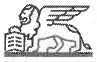 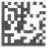 Tabulka lb - Přehled pojištění, která byla v aktuálním pojistném roce stornována.Tabulka lb - Přehled stornovaných pojištění2. Přehled splátek pojistnéhoTabulka 2 - Přehled splátek, datum jejich splatnosti a výše pojistného.Jednotlivé splátky pojistného v tabulce č. 2 musí být vždy hrazeny v termínech a v částkách podle platebních detailů v bodě 3. Způsob úhrady pojistného.V pojistné smlouvě byla provedena změna s vlivem na pojistné. Tato změna vygenerovala mimořádnou splátku pojistného.Tabulka 23. Způsob úhrady pojistnéhoČíslo účtu: 246246Kód banky. 5500Variabilní symbol: 4180190078Vaše případné dotazy Vám rádi zodpovědí pracovníci našeho Klientského servisu na telefonní lince 241 114 114. Rovněž nás můžete kontaktovat písemně na naší korespondenční adrese Generali Česká pojišťovna a.s., P. O. BOX 305, 659 05 Brno.Dne 28. 4. 2020Generali Česká pojišťovna a.s.Ředitel správy pojištěniV9146GENERALIČESKÁ POJIŠŤOVNAGenerali Česká pojišťovna a.s., Spálená 75/16, Nové Město, 110 00 Praha 1, IČO: 45272956, DIČ: CZ699001273, je zapsaná v obchodním
rejstříku u Městského soudu v Praze, spisová značka B 1464, a je členem skupiny Generali, zapsané v italském registru pojišťovacích sku-
pin, vedeném IVASS (dále „pojišťovna")POJISTKApotvrzení o uzavření pojistné smlouvy číslo 4180190078PojistníkNázev firmyUlice, číslo popisnéPSČ, obecStátPřehled pojištěníPojištění odpovědnostiFa Podrazil s.r.o., IČO 25669214Mělnická 583/12150 00 Praha 5ČESKÁ REPUBLIKARozsah pojištěníPojištění odpovědnostiOprávněnými osobami z tohoto pojištění jsou pojištění:Skladování Podrazil s.r.o., IČO 02346125, K Pérovně 740/9,102 00 Praha 102, ČESKÁ REPUBLIKAStěhování Podrazil Praha s.r.o., IČO 02298074, K Pérovně 740/9,102 00 Praha 102, ČESKÁ REPUBLIKA Autodoprava Podrazil s.r.o., IČO 02287528, K pérovně 740/9,102 00 Praha 102, ČESKÁ REPUBLIKAStěhování Podrazil s.r.o., IČO 08095167, K pérovně 740/9,102 00 Praha 102, ČESKÁ REPUBLIKAPojistná událostPojistnou událostí je škoda či újma vzniklá na životě, zdraví, majetku nebo jiná okolnost dle pojistné smlouvy.Pojistná nebezpečíPojistným nebezpečím jsou skutečnosti a události vymezené v pojistné smlouvě jako možná příčina vzniku pojistné události.Podmínky a rozsah pojištění stanoví pojistná smlouva a Všeobecné pojistné podmínky pro pojištění majetku a odpovědnosti VPPMO-P-01/2018.TC99004001014	02207454541123TC99004001014Pojištění v základním rozsahu se sjednává s limitem pojistného plněníPojištění v základním rozsahu se sjednává s územním rozsahemPojištění v základním rozsahu se sjednává se spoluúčastíPojistná dobaPojištění se sjednává na dobu od 1. 3. 2020 do 28. 2. 2021.Pojištění se sjednává s automatickou prolongací.Pojistitel potvrzuje, že údaje obsažené v pojistce jsou platné ke dni jejího vydání.Platnost pojistky od: 29.4. 2020Generali Česká pojišťovna a.s.29 000 000 KčEvropa2500 KčO2207454541123ředitel správy pojištěnístrana 1 z 1Generali Česká pojišťovna a.s., Spálená 75/16, Nové Město, 110 00 Praha 1, IČO: 45272950, DIČ: CZ699001273, je zapsaná v obchodním rejstříku u Městského soudu v Praze, spisová značka B 1464, a je členem skupiny Generali, zapsané v italském registru pojišťovacích skupin, vedeném IVASS. Klientský servis: +420 241 114 114, P. O, BOX 305, 659 05 Brno, www.generaliceska.czV …………, dne …………….……………………………………………Martin Podrazil,jednatelV Praze dne …………….……………………………………………Ing. arch. Naděžda Goryczková,generální ředitelka NPÚPojištění v rozsahu této doložky se sjednává s územním rozsahemPojištění v rozsahu této doložky se sjednává se spoluúčastí ve výšiČeská republika2 500,- Kčnebo byla zjištěna nemoc z povolání.Pojištění v rozsahu této doložky se sjednává se sublimitem pojistného plnění ve výšiPojištění v rozsahu této doložky se sjednává s územním rozsahemPojištění v rozsahu této doložky se sjednává se spoluúčastí ve výši5 000 000,- Kč Evropa2 500,- Kčvlastnictví nebo v užívání (čisté finanční škody).Pojištění v rozsahu této doložky se sjednává se sublimitem pojistného plnění ve výšiPojištění v rozsahu této doložky se sjednává s územním rozsahemPojištění v rozsahu této doložky se sjednává se spoluúčastí ve výši10 000 000,- KčEvropa2 500,- Kčpoložka č.pojistná nebezpečípojistné v Kč*1Pojištění odpovědnosti za škodu v základním rozsahu122 288,-2doložka V707 182,-3doložka V723108 150,-4doložka V76a o,-5doložka V84b8 550,-6doložka Vlil1,-Pořadové číslonázev pojištěníroční pojistné v Kč1Pojištění odpovědnosti246 171,-Celkem v KčCelkem v Kč246 171,-Celkové pojistné za pojistnou smlouvu zaokrouhlené a upravené na dělitelnost počtem splátekCelkové pojistné za pojistnou smlouvu zaokrouhlené a upravené na dělitelnost počtem splátek246 172,-8. Přílohy3x výpis z veřejné části ŽRPříloha RN-ODP-SP-05/20185x výpis z obchodního rejstříkuv	''V2 8 -04- 20202 8 -04- 2020dnednenázev pojištěníroční pojistné v Kčaktuální pojistné pro poj. rok v KčPojištění obecné odpovědnosti podnikatele, průmyslu246 171,-243 046,-Celkem v Kč246 171,-243 046,-Celkové pojistné za pojistnou smlouvu zaokrouhlené a upravené na dělitelnost počtem splátek v KčCelkové pojistné za pojistnou smlouvu zaokrouhlené a upravené na dělitelnost počtem splátek v Kč243 046,-název pojištěníroční pojistné v Kčpojistné za dobu trvání pojištění v Kč———Celkem v KčCelkem v Kč—datum splatnostivýše splátky pojistného v Kčvýše splátky pojistného v Kčdatum splatnostistav před provedenou změnouaktuální stav16. 3. 202056 692,-56 692,-29. 4. 20200,-1 725,-1.6. 202056 692,-61 543,-1.9. 202056 692,-61 543,-1. 12. 202056 692,-61 543,-Celkem v Kč226 768,-243 046,-